Dušičky – HalloweenAktivity na domavaření dýňové polévkyvyřezávání a dlabání dýně – dovnitř můžete dát čajovou svíčku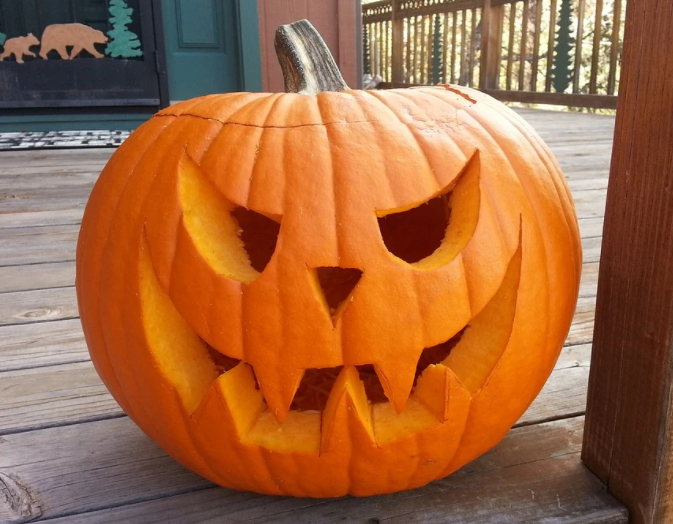 výroba dušičkového věnce z přírodnin		-nasbírejte si kaštany, žaludy, šípky, jeřabiny, šišky, větvičky…		-základ věnce – použijte polystyrenový kruh / vyrobte si vlastní z větviček 		-přírodniny můžete uchytit pomocí tavné pistole / drátků / provázku / zapichováním 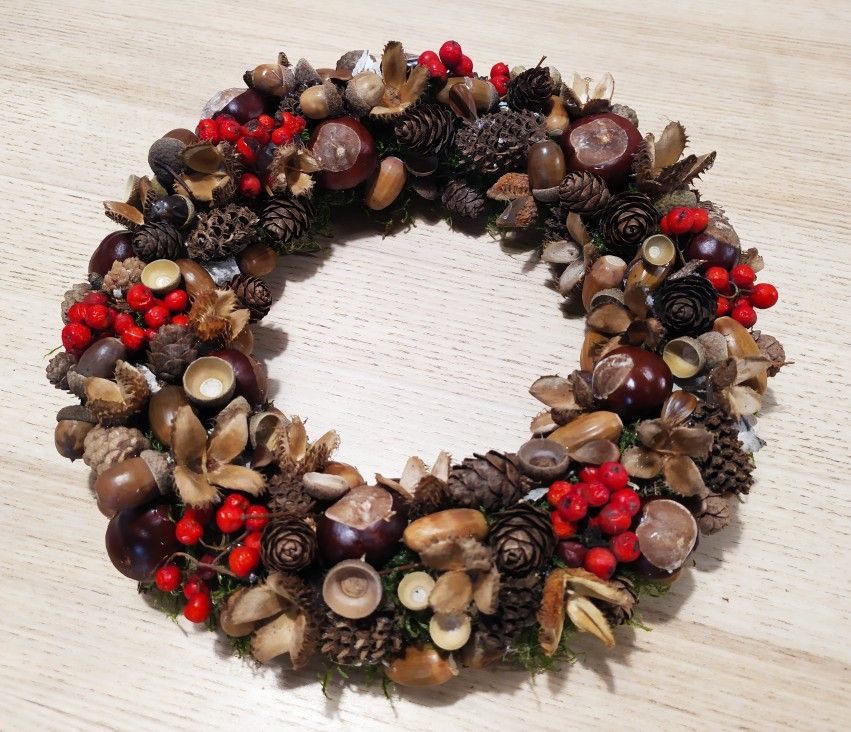 dýně z papíru-nakresli si dýni nebo použij tento vzor-vyplň prázdná místa-natrhej si barevný papír / ubrousek / noviny a útržky přilep lepidlem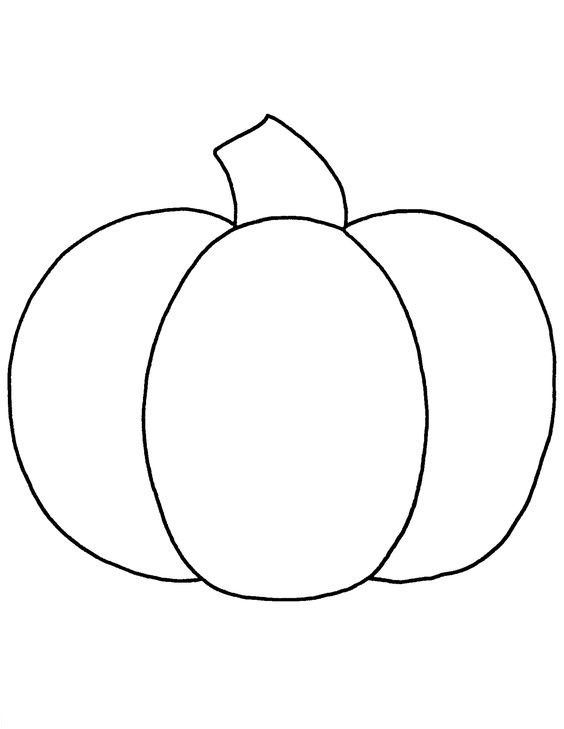 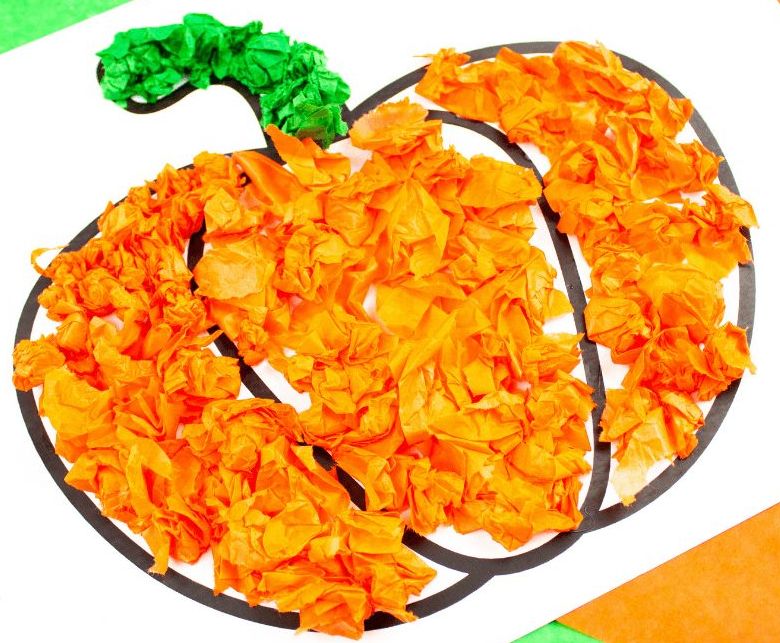 Aktivity na vennávštěva hřbitova na dušičkysběr kaštanů, žaludů, listů…trhání šípků (na šípkový čaj )Pracovní listyspočítej, kolik je na obrázku dýní, netopýrů… a zapiš to dolů k jednotlivým obrázkům (číslem/ vytečkovat/ukázat na prstech)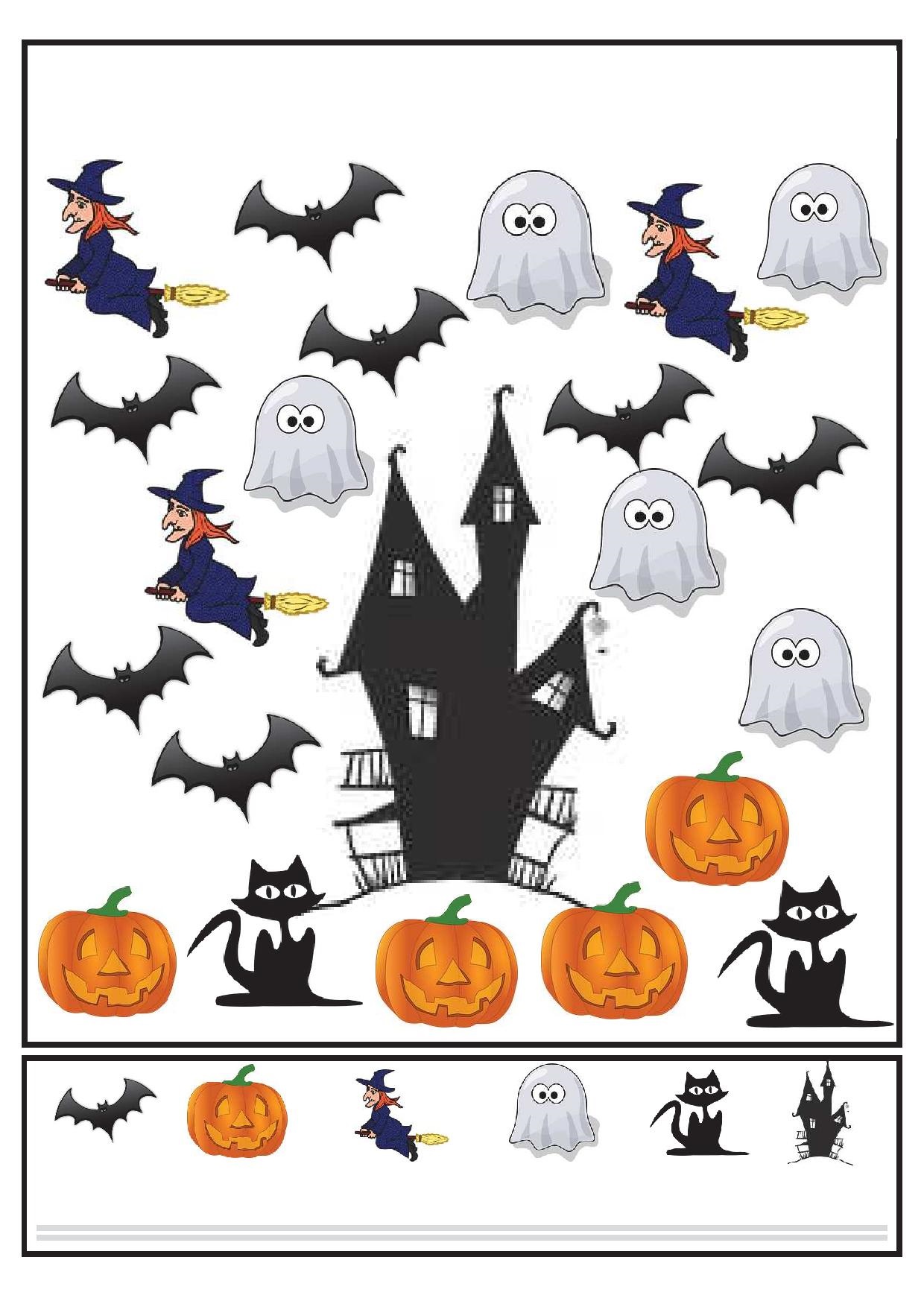 vybarvi podle čísel; co vzniklo vybarvením obrázku?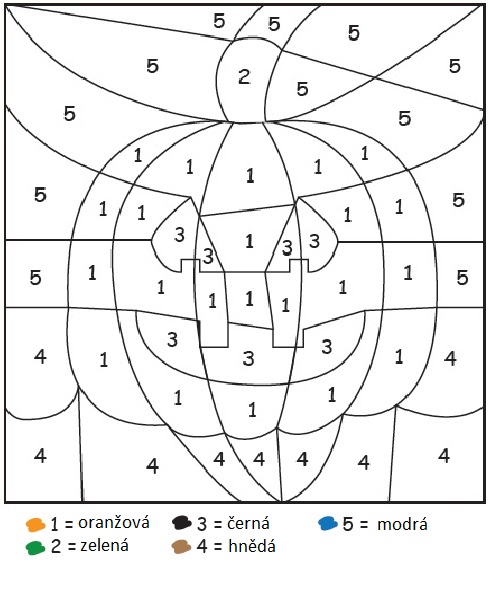 spoj ducha s dýní vyznačenou trasou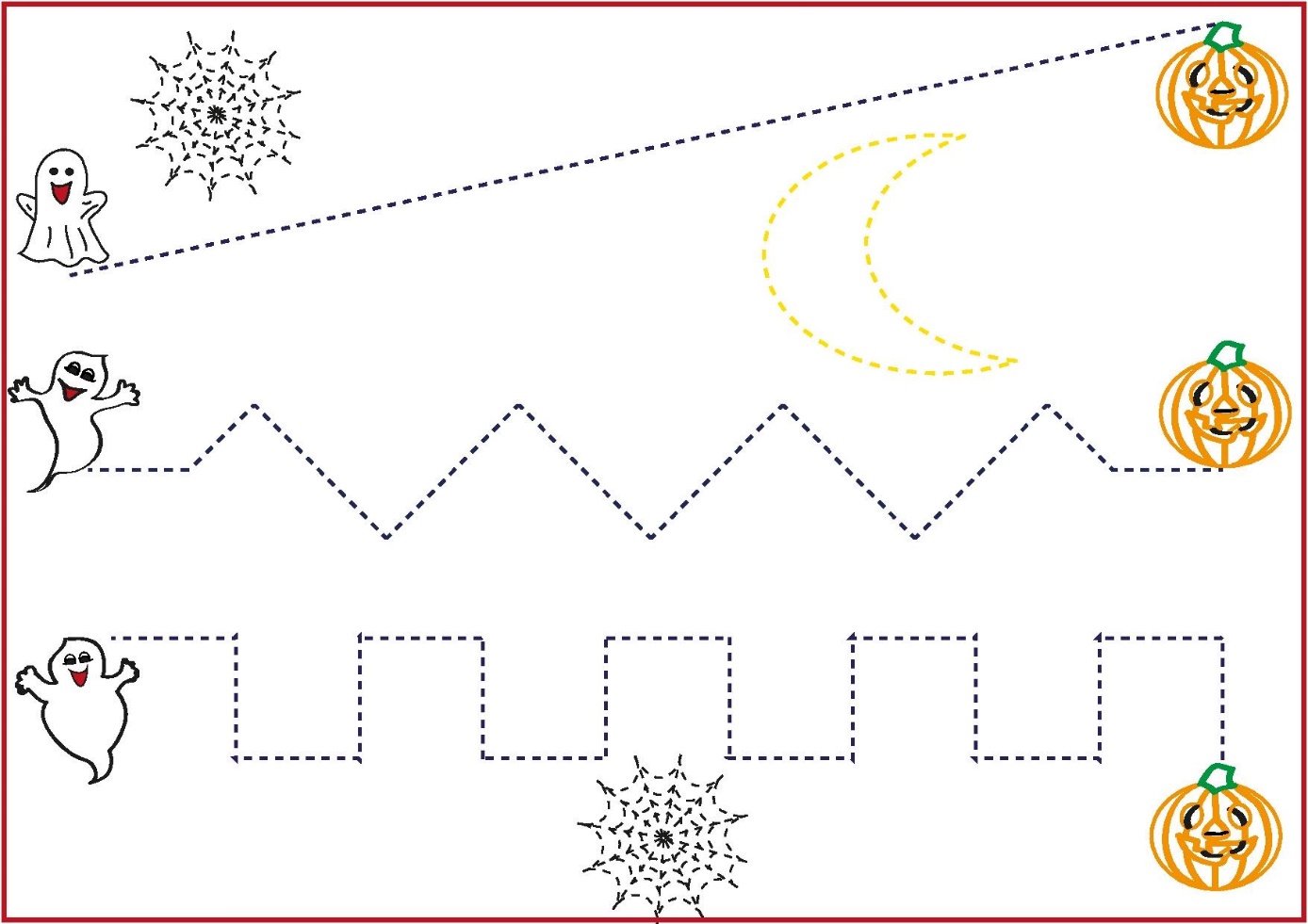 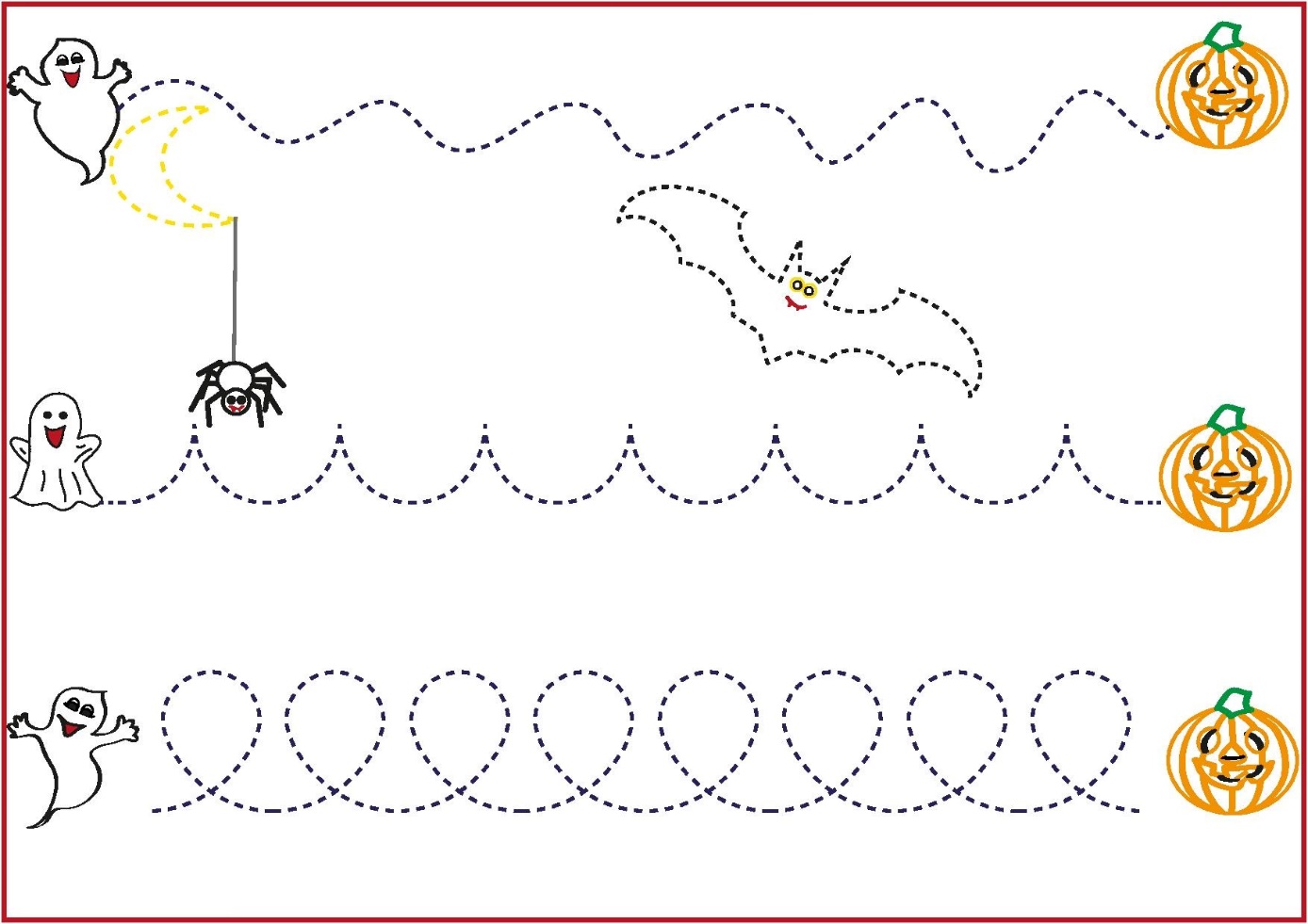 Omalovánky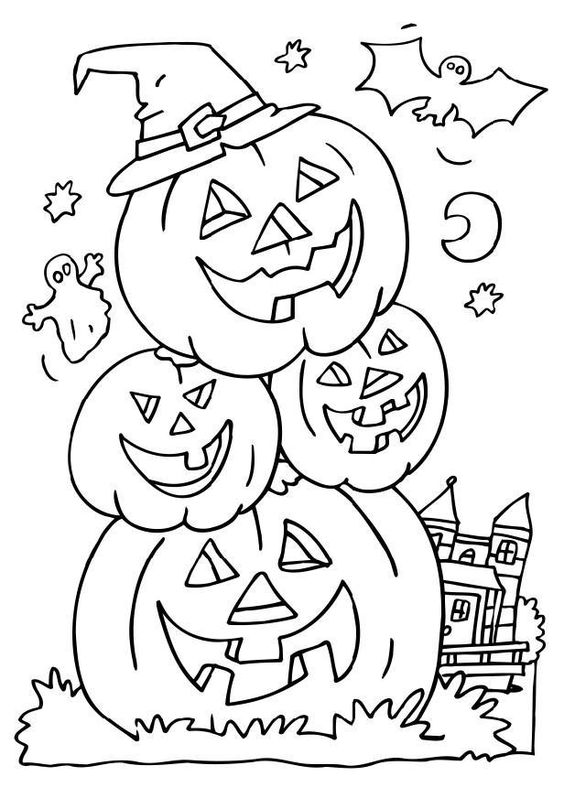 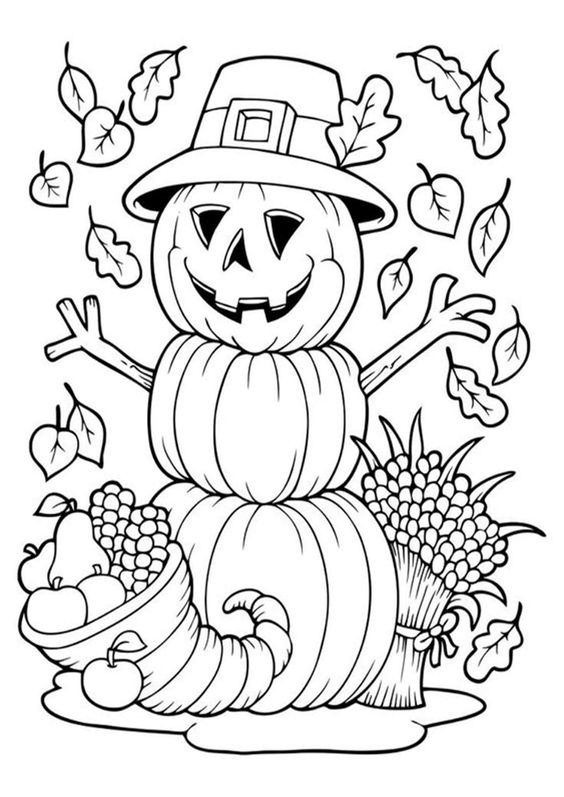 BásničkyOranžová rodinaJedna dýní rodinavyrazila do kina.Promítali pohádkuo dýních a koťátku.To bydlelo v staré dýni,než přišli dva bernardýni!Slupli dýni, spolkli svíci,teď spí kotě na lednici.A tak dýní rodinauž nechodí do kina.Obává se o své zdraví,navíc ji to doma baví.Dýní miminkaKutálí se líněvelikánská dýně.V bříšku má sto semínek,malých dýních miminek.Chudák dýní maminka,než spočítá miminka,skončí podzim, bude mráz,kam semínka uschováš?HalloweenDýně támhle, dýně tady,vydlabané mají hlavy.Je to totiž svátek známý,Halloween teď každý slaví.My se duchů nebojíme,dýně pěkně rozsvítíme.Ty se leknou, jasná věc,my si dáme dlabanec.Písničky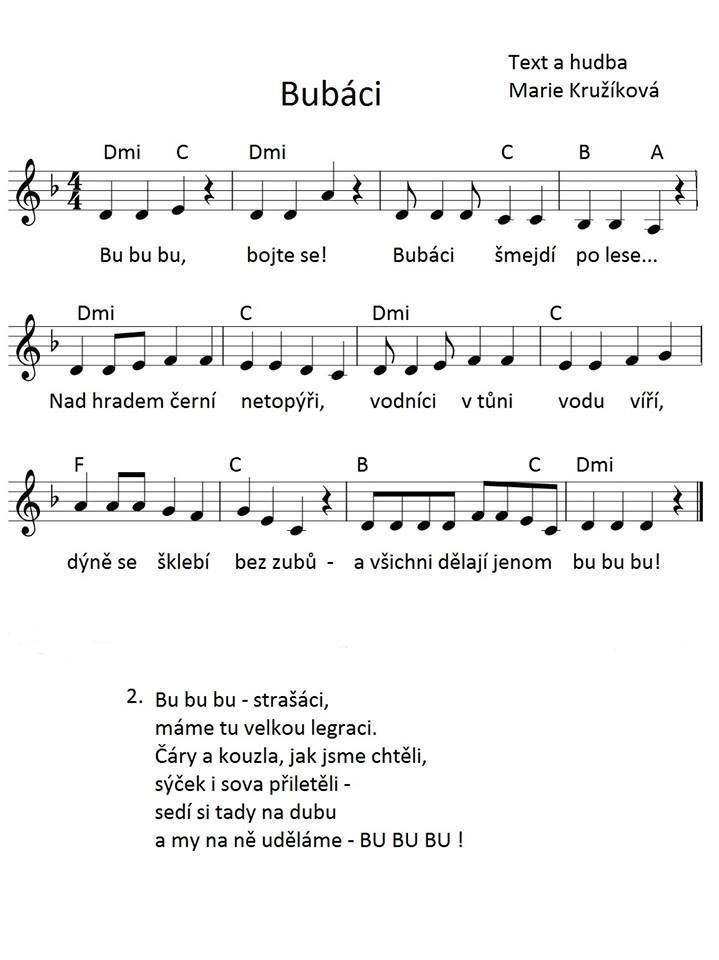 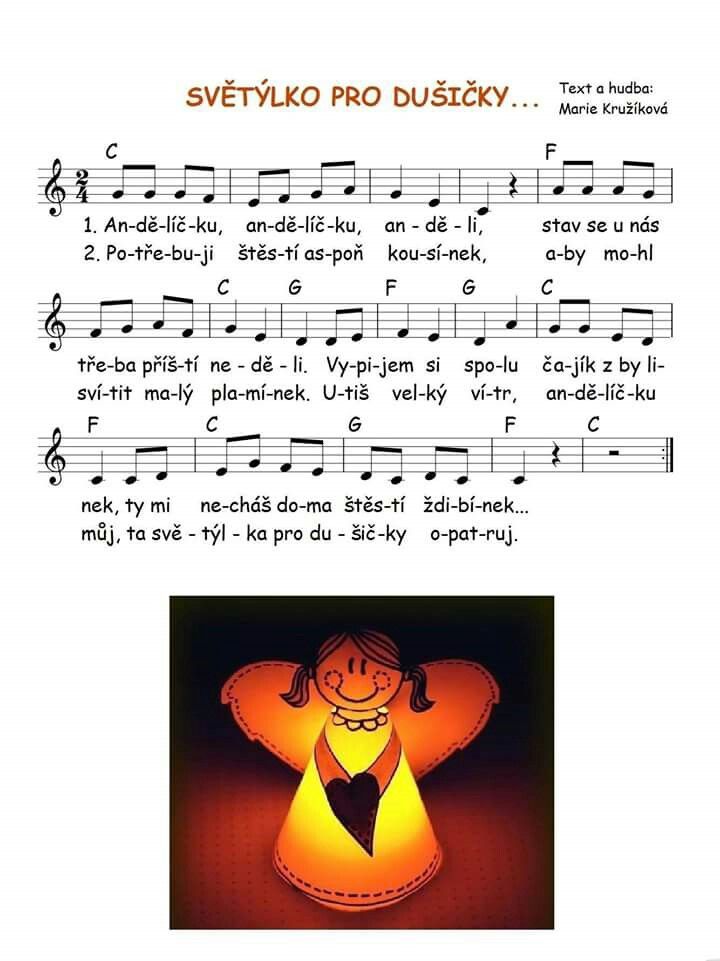 